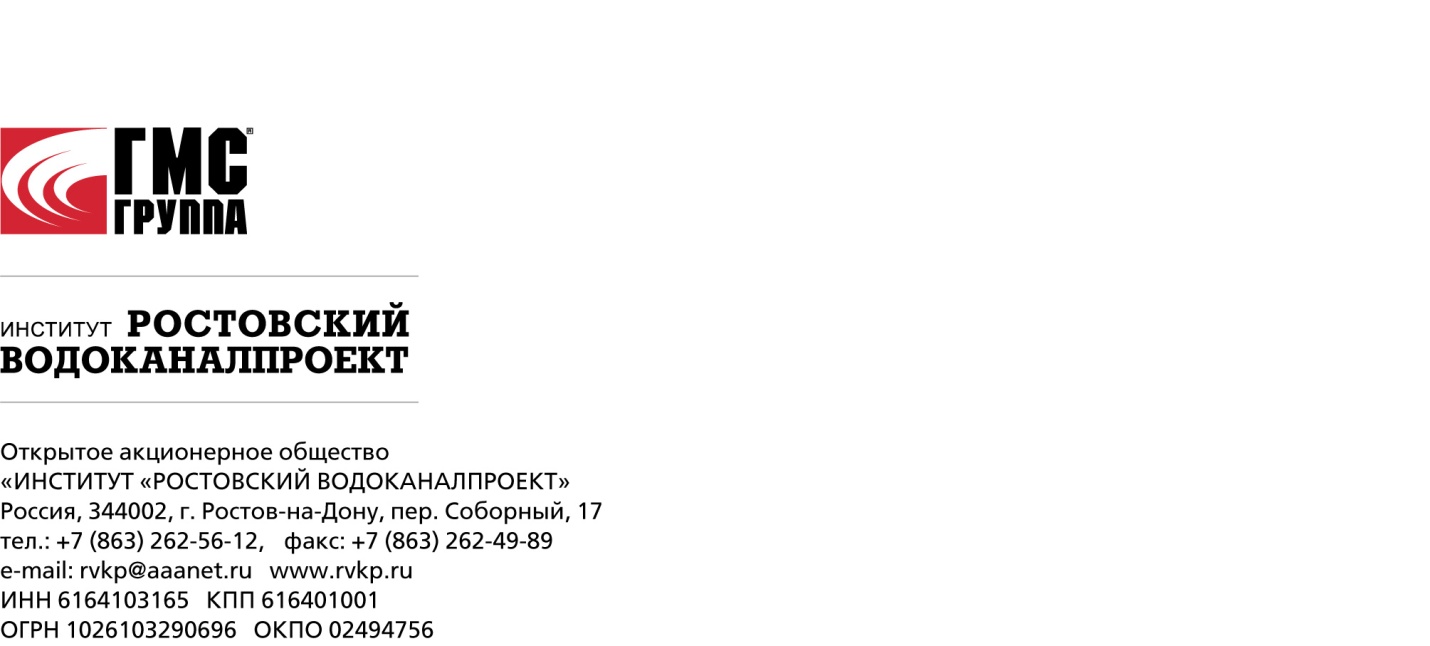 ОТЧЕТ ОБ ИТОГАХ ГОЛОСОВАНИЯна внеочередном общем собрании акционеровОткрытого акционерного общества «Институт «Ростовский Водоканалпроект»Полное фирменное наименование: Открытое акционерное общество «Институт «Ростовский Водоканалпроект».Место нахождения: Россия, Ростовская область, г. Ростов-на-Дону, пер. Соборный, дом 17.Вид общего собрания акционеров: внеочередное общее собрание акционеров.Форма проведения общего собрания: собрание (совместное присутствие акционеров Общества для обсуждения вопросов повестки дня и принятия решений по вопросам, поставленным на голосование).Дата составления списка лиц, имеющих право на участие в собрании: 25 октября 2017 г. Дата проведения общего собрания: 15 ноября 2017 г.Место проведения собрания: РФ, г. Москва, ул. Чаянова, д. 7, стр. 1. Время начала регистрации лиц, имеющих право на участие в собрании: 09-30 ч.Время окончания регистрации лиц, имеющих право на участие в собрании: 11-00 ч.Время открытия собрания: 09-45 ч.Время начала подсчета голосов: 10-45 ч.Время закрытия собрания: 11--00 ч.Дата составления протокола собрания: 17 ноября 2017г.Голосование по вопросам повестки дня осуществляется без использования бюллетеней для голосования.Председатель общего собрания акционеров – Новиков Андрей Евгеньевич;Секретарь общего собрания акционеров – Миловская Мария Александровна;Функции счетной комиссии выполняет специализированный регистратор Общества – Акционерное общество «Агентство «Региональный независимый регистратор».ПОВЕСТКА ДНЯ:Об утверждении устава Общества в новой редакции.ИТОГИ ГОЛОСОВАНИЯ:Число голосов, которыми обладали лица, включенные в список лиц, имевших право на участие в общем собрании, по данному вопросу повестки дня общего собрания – 2615 голосов;Число голосов, которыми обладали лица, принявшие участие в общем собрании, по данному вопросу повестки дня общего собрания: 2241 голосов, что составляет 85,7% от общего числа голосов.Кворум для принятия решения по данному вопросу имеется.Голосовали:«За» - 2241 голосующих акций, что составляет 100 % голосов от принявших участие в общем собрании.«Против» - 0 голосующих акций, что составляет 0 %;«Воздержался» - 0 голосующих акций, что составляет 0 %.Решение принято.Формулировка принятого решения:Утвердить устав Общества в новой редакции (редакция № 7) в целях приведения устава Общества в соответствие с действующим Гражданским кодексом Российской Федерации и законодательством об акционерных обществах.Данный отчет об итогах голосования составлен 21.11.2017г.Председатель собрания							А.Е. НовиковСекретарь собрания		М.А. Миловская